Pukekohe Intermediate School 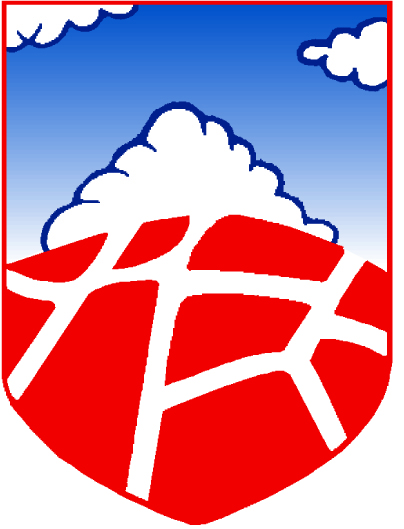 Application for Out of Zone EnrolmentName of child: _______________________________________________________Date of birth:	(dd/mm/yy) _____/_______/______       Current year level: ___________Previous School: _____________________________________________________Does your child have a brother/ sister at Pukekohe Intermediate School?	YES/  NOBrother/ Sister’s name: ________________________________________________Has your child had a brother or sister at Pukekohe Intermediate School in the past?YES/  NOBrother/ Sister’s name: ________________________________________________Parent/ Caregiver Names: ___________________________________________________Residential Address: ___________________________________________________________________________________________________________________________Phone number: _____________________	Mobile number: ________________Email: ______________________________________________________________For out of zone children to be included in the ballot,this form MUST be returned toPukekohe Intermediate School by4.00 pm on Friday 15 October 2021.If a ballot is necessary, it will take place on Friday 22 October 2021 and all applicants notified in writing by Friday 29 October 2021.Please complete and return this form to Pukekohe Intermediate School, Queen Street, Pukekohe, post to PO Box 768 Pukekohe 2340 or email admin@pukekoheint.school.nzStudent Details:Parent/Caregiver Details: